DAFTAR PUSTAKALAMPIRANLampiran 1 : Hasil dari  statistik deskriptif   Rasio Likuiditas (X1)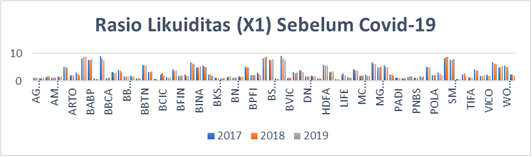 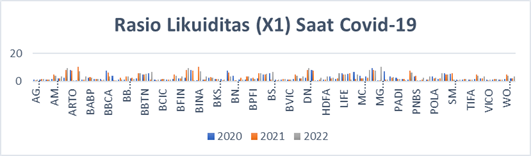 Rasiko Solvabilitas (X2)Data Rasio Solvabilitas (X2) Tahun 2017-2022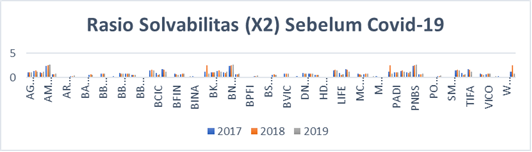 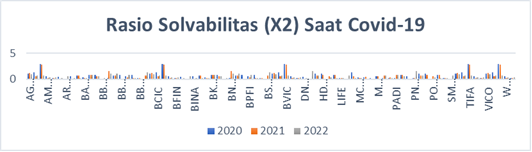 Rasio Rentabilitas (X3)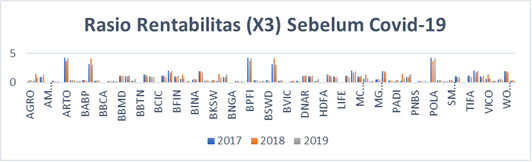 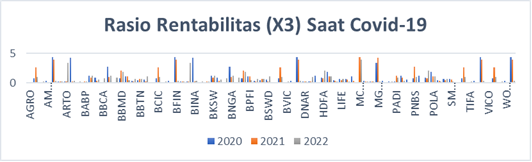 Rasio Aktivitas (X4).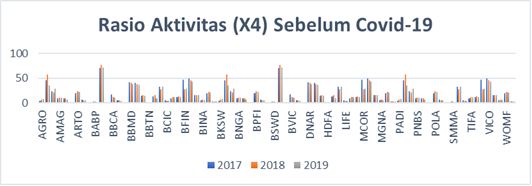 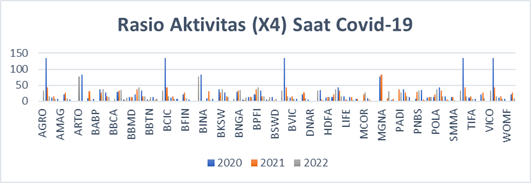 Lampiran 2 : Uji Asumsi KlasikUji NormalitasSumber : Data diolah SPSS 26, 2022Uji BedaUji Paired Sample StatisticsUji Paired Sample CorrelationsUji Paired Sample T-TestRasio Likuiditas (X1)Rasio Likuiditas (X1)Rasio Likuiditas (X1)Rasio Likuiditas (X1)Rasio Likuiditas (X1)Rasio Likuiditas (X1)Rasio Likuiditas (X1)Rasio Likuiditas (X1)NoKode SahamSebelum Covid-19Sebelum Covid-19Sebelum Covid-19Saat Covid 19Saat Covid 19Saat Covid 192017201820192020202120221AGRO1.22621.22190.87481.00910.79941.03422AGRS1.04341.01501.08411.12201.76551.83073AHAP1.44041.56711.58641.30301.32291.21144AMAG1.18381.26421.22011.78714.71224.03585AMAR1.55261.41091.66372.07882.20823.47936APIC5.12454.99204.85682.45848.37319.45747ARTO1.98932.13812.08928.10507.78210.80948ASJT3.12762.49682.18040.828210.47977.24779ASMI8.27368.57148.92351.11231.02053.717410BABP7.76097.43877.93172.51102.91732.439811BACA0.91670.80970.79641.64591.86701.645912BANK9.17688.12167.56271.86700.97621.137313BBCA0.95031.07301.06127.85936.11523.770714BBHI3.20072.83183.06983.77650.60520.658915BBKP4.03213.75753.23181.29582.77281.352716BBMD1.73521.59541.61531.07453.60703.770917BBNI1.83871.65791.57062.17132.48041.858618BBRI0.96350.99380.97062.13026.06966.039819BBTN5.83385.52535.59194.90494.97405.544020BBYB3.33933.28773.50405.99171.17356.630621BCAP0.65430.66680.56261.00910.79941.034222BCIC2.24762.72271.92421.12201.76551.830723BDMN1.29361.18881.23111.30301.32291.211424BEKS4.27373.85973.67081.78714.71224.035825BFIN1.77751.79542.06562.07882.20823.479326BGTG2.25331.91421.76272.45848.37319.457427BHAT6.90326.33876.14278.10507.78210.809428BINA4.87134.80755.47610.828210.47977.247729BJBR5.69955.07634.82251.11231.02053.717430BJTM2.33522.35241.95172.51102.91732.439831BKSW1.22621.22190.87481.64591.86701.645932BMAS1.04341.01501.08411.86700.97621.137333BMRI1.44041.56711.58647.85936.11523.770734BNGA1.18381.26421.22013.77650.60520.658935BNII1.55261.41091.66371.29582.77281.352736BNLI5.12454.99204.85681.07453.60703.770937BPFI1.98932.13812.08922.17132.48041.858638BRIS3.12762.49682.18042.13026.06966.039839BSIM8.27368.57148.92354.90494.97405.544040BSWD7.76097.43877.93175.99171.17356.630641BTPN0.91670.80970.79641.00910.79941.034242BTPS9.17688.12167.56271.12201.76551.830743BVIC0.95031.07301.06121.30301.32291.211444CASA3.20072.83183.06981.78714.71224.035845CFIN4.03213.75753.23182.07882.20823.479346DNAR1.73521.59541.61532.45848.37319.457447DNET1.83871.65791.57068.10507.78210.605248GSMF0.96350.99380.97060.65891.29582.772849HDFA5.83385.52535.59191.35271.07453.607050IMJS3.33933.28773.50403.77092.17132.480451INPC0.65430.66680.56261.85862.13026.069652LIFE2.24762.72271.92426.03984.90494.974053LPPS1.29361.18881.23115.54405.99171.173554MAYA4.27373.85973.67086.63061.78714.712255MCOR1.77751.79542.06564.03582.07882.208256MEGA2.25331.91421.76273.47932.45848.373157MFIN6.90326.33876.14279.45748.10507.782158MGNA4.87134.80755.47610.80940.828210.479759NISP5.69955.07634.82257.24771.11231.020560NOBU2.33522.35241.95173.71742.51102.917361PADI1.22621.22190.87482.43981.64591.867062PEGE1.04341.01501.08411.64591.86700.976263PNBN1.44041.56711.58641.13737.85936.115264PNBS1.18381.26421.22013.77073.77650.605265PNIN1.55261.41091.66370.65891.29582.772866PNLF5.12454.99204.85681.35271.07453.607067POLA1.98932.13812.08923.77092.17132.480468POOL3.12762.49682.18041.85862.13026.069669SDRA8.27368.57148.92356.03984.90494.974070SMMA7.76097.43877.93175.54405.99171.173571SRTG0.65430.66680.56261.00910.79941.034272STAR2.24762.72271.92421.12201.76551.830773TIFA1.29361.18881.23111.30301.32291.211474TRIM4.27373.85973.67081.78714.71224.035875TUGU1.77751.79542.06562.07882.20823.479376VICO2.25331.91421.76271.00910.79941.034277VINS6.90326.33876.14271.12201.76551.830778VRNA4.87134.80755.47611.30301.32291.211479WOMF5.69955.07634.82251.78714.71224.035880YULE2.33522.35241.95172.07882.20823.4793Nilai TertinggiNilai Tertinggi9.17689.17689.176810.479710.479710.4797Nilai TerendahNilai Terendah0.56260.56260.56260.60520.60520.6052Rata-rataRata-rata3.12883.12883.12883.15223.15223.1522Rasio Solvabilitas (X2)Rasio Solvabilitas (X2)Rasio Solvabilitas (X2)Rasio Solvabilitas (X2)Rasio Solvabilitas (X2)Rasio Solvabilitas (X2)Rasio Solvabilitas (X2)Rasio Solvabilitas (X2)Rasio Solvabilitas (X2)Rasio Solvabilitas (X2)NoKode SahamSebelum Covid-19Sebelum Covid-19Sebelum Covid-19Sebelum Covid-19Saat Covid 19Saat Covid 19Saat Covid 19Saat Covid 1920172018201920202020202120221AGRO1.08861.11181.12761.10561.10561.24311.01252AGRS1.43671.48851.23041.28001.28000.61580.72133AHAP1.17370.96701.19662.97922.97922.87650.66654AMAG2.41012.51822.67350.57960.57960.24480.29265AMAR0.70090.70310.79300.19860.19860.17300.32256APIC0.23220.23730.23790.52860.52860.11400.17627ARTO0.19470.14910.18750.11970.11970.10560.60198ASJT0.34390.36180.44610.61710.61710.12170.17059ASMI0.13370.11320.14440.76970.76970.74940.206010BABP0.13320.12730.12550.31910.31910.23300.267411BACA0.60790.66640.53950.87750.87750.87390.877512BANK0.12980.13300.13620.87390.87390.59500.565913BBCA0.88920.85750.82020.08120.08120.09210.255314BBHI0.23340.23670.23920.23010.23011.56861.108715BBKP0.27270.24030.23660.68340.68340.67841.138516BBMD0.91560.86880.87350.87820.87820.09290.096317BBNI0.81620.82890.86850.54250.54250.41420.855818BBRI0.63250.60830.59300.85350.85350.26810.268519BBTN0.07820.07880.08180.21910.21910.21600.125620BBYB0.23760.24240.25110.10780.10780.71711.319921BCAP1.53951.58161.52111.10561.10561.24311.012522BCIC0.96150.63850.69191.28001.28000.61580.721323BDMN1.78051.61781.28172.97922.97922.87650.666524BEKS0.08500.07720.08630.57960.57960.24480.292625BFIN0.80220.73400.62850.19860.19860.17300.322526BGTG0.77500.79400.84280.52860.52860.11400.176227BHAT0.25240.25120.26080.11970.11970.105670.601928BINA0.29270.25610.22880.61710.61710.12170.170529BJBR0.13200.13050.12010.76970.76970.74940.206030BJTM1.24732.53990.84940.31910.31910.23300.267431BKSW1.08861.11181.12760.87750.87750.87390.877532BMAS1.43671.48851.23040.87390.87390.59500.565933BMRI1.17370.96701.19660.08120.08120.09210.255334BNGA2.41012.51822.67350.23010.23011.56861.108735BNII0.70090.70310.79300.68340.68340.67841.138536BNLI0.23220.23730.23790.87820.87820.09290.096337BPFI0.19470.14910.18750.54250.54250.41420.855838BRIS0.34390.36180.44610.85350.85350.26810.268539BSIM0.13370.11320.14440.21910.2191  0.21600.125640BSWD0.13320.12730.12550.10780.10780.71711.319941BTPN0.60790.66640.53951.10561.10561.24311.012542BTPS0.12980.13300.13621.28001.28000.61580.721343BVIC0.88920.85750.82022.97922.97922.87650.666544CASA0.23340.23670.23920.57960.57960.24480.292645CFIN0.27270.24030.23660.19860.19860.17300.322546DNAR0.91560.86880.87350.52860.52860.11400.176247DNET0.81620.82890.86850.11970.11970.10561.568648GSMF0.63250.60830.59301.10871.10870.68340.678449HDFA0.07820.07880.08181.13851.13850.87820.092950IMJS0.23760.24240.25110.09630.09630.54250.414251INPC1.53951.58161.52110.85580.85580.85350.268152LIFE0.96150.63850.69190.26850.26850.21910.216053LPPS1.78051.61781.28170.12560.12560.10780.717154MAYA0.08500.07720.08631.31991.31990.57960.244855MCOR0.80220.73400.62850.29260.29260.19860.173056MEGA0.77500.79400.84280.32250.32250.52860.114057MFIN0.25240.25120.26080.17620.17620.11970.105658MGNA0.29270.25610.22880.60190.60190.61710.121759NISP0.13200.13050.12010.17050.17050.76970.749460NOBU1.24732.53990.84940.20600.20600.31910.233061PADI1.08861.11181.12760.26740.26740.87750.873962PEGE1.43671.48851.23040.87750.87750.87390.595063PNBN1.17370.96701.19660.56590.56590.08120.092164PNBS2.41012.51822.67350.25530.25530.23011.568665PNIN0.70090.70310.79301.10871.10870.68340.678466PNLF0.23220.23730.23791.13851.13850.87820.092967POLA0.19470.14910.18750.09630.09630.54250.414268POOL0.34390.36180.44610.85580.85580.85350.268169SDRA0.13370.11320.14440.26850.26850.21910.216070SMMA0.13320.12730.12550.12560.12560.10780.717171SRTG1.53951.58161.52111.10561.10561.24311.012572STAR0.96150.63850.69191.28001.28000.61580.721373TIFA1.78051.61781.28172.97922.97922.87650.666574TRIM0.08500.07720.08630.57960.57960.24480.292675TUGU0.80220.73400.62850.19860.19860.17300.322576VICO0.77500.79400.84281.10561.10561.24311.012577VINS0.25240.25120.26081.28001.28000.61580.721378VRNA0.29270.25610.22882.97922.97922.87650.666579WOMF0.13200.13050.12010.57960.57960.24480.292680YULE1.24732.53990.84940.19860.19860.17300.3225Nilai TertinggiNilai Tertinggi2.67352.67352.67352.67352.97922.97922.97922.9792Nilai TerendahNilai Terendah0.07720.07720.07720.07720.08120.08120.08120.0812Rata-rataRata-rata0.70330.70330.70330.70330.63740.63740.63740.6374Rasio Rentabilitas (X3)Rasio Rentabilitas (X3)Rasio Rentabilitas (X3)Rasio Rentabilitas (X3)Rasio Rentabilitas (X3)Rasio Rentabilitas (X3)Rasio Rentabilitas (X3)Rasio Rentabilitas (X3)NoKode SahamSebelum Covid-19Sebelum Covid-19Sebelum Covid-19Saat Covid 19Saat Covid 19Saat Covid 192017201820192020202120221AGRO0.22050.40200.37000.04720.13020.19252AGRS0.29361.53550.85750.82842.64311.04783AHAP0.99720.94931.40080.09210.07020.28844AMAG0.06890.06720.07300.36580.14600.05085AMAR0.28330.35000.19604.34983.99730.41256APIC0.16140.04460.07980.25000.24870.27287ARTO4.28533.76534.20490.27560.30083.45338ASJT0.38880.37660.37174.24000.25270.36609ASMI0.22490.24150.25830.03940.09480.293810BABP0.36960.38090.28200.14120.23460.291211BACA3.15944.16353.05161.17840.89971.178412BANK0.32130.32700.36670.89970.31510.623913BBCA0.05180.03890.03940.02210.02790.811414BBHI0.24280.33650.26432.7091.06701.267715BBKP0.25890.24680.24430.03020.09680.912516BBMD1.21091.21201.14970.84292.11101.859717BBNI1.12631.09791.13931.09091.08500.450218BBRI0.32540.33240.67940.36940.29180.715919BBTN0.01440.02100.02280.44150.71620.712920BBYB1.45041.31821.05380.57140.26521.100921BCAP1.11950.96260.91890.04720.13020.192522BCIC0.12690.08680.03050.82842.64311.047823BDMN1.19771.16960.91450.09210.07020.288424BEKS2.04551.75551.97910.36580.14600.050825BFIN1.07050.96931.14914.34983.99730.412526BGTG0.67191.37520.69620.25000.24870.272827BHAT0.15920.26020.15670.27560.30083.453328BINA0.52660.59690.52694.24000.25270.366029BJBR1.92482.00401.70000.03940.09480.293830BJTM0.34110.36630.25500.14120.23460.291231BKSW0.22050.40200.37001.17840.89971.178432BMAS0.29361.53550.85750.89970.31510.623933BMRI0.99720.94931.40080.02210.02790.811434BNGA0.06890.06720.07302.7091.06701.267735BNII0.28330.35000.19600.03020.09680.912536BNLI0.16140.04460.07980.84292.11101.859737BPFI4.28533.76534.20491.09091.08500.450238BRIS0.38880.37660.37170.36940.29180.715939BSIM0.22490.24150.25830.44150.71620.712940BSWD0.36960.38090.28200.57140.26521.100941BTPN3.15944.16353.05160.04720.13020.192542BTPS0.32130.32700.36670.82842.64311.047843BVIC0.05180.03890.03940.09210.07020.288444CASA0.24280.33650.26430.36580.14600.050845CFIN0.25890.24680.24434.34983.99730.412546DNAR1.21091.21201.14970.25000.24870.272847DNET1.12631.09791.13930.27560.30081.067048GSMF0.32540.33240.67941.26770.03020.096849HDFA0.01440.02100.02280.91250.84292.111050IMJS1.45041.31821.05381.85971.09091.085051INPC1.11950.96260.91890.45020.36940.291852LIFE0.12690.08680.03050.71590.44150.716253LPPS1.19771.16960.91450.71290.57140.265254MAYA2.04551.75551.97911.10090.36580.146055MCOR1.07050.96931.14910.05084.34983.997356MEGA0.67191.37520.69620.41250.25000.248757MFIN0.15920.26020.15670.27280.27560.300858MGNA0.52660.59690.52693.45334.24000.252759NISP1.92482.00401.70000.36600.03940.094860NOBU0.34110.36630.25500.29380.14120.234661PADI0.22050.40200.37000.29121.17840.899762PEGE0.29361.53550.85751.17840.89970.315163PNBN0.99720.94931.40080.62390.02210.027964PNBS0.06890.06720.07300.81142.7091.067065PNIN0.28330.35000.19601.26770.03020.096866PNLF0.16140.04460.07980.91250.84292.111067POLA4.28533.76534.20491.85971.09091.085068POOL0.38880.37660.37170.45020.36940.291869SDRA0.22490.24150.25830.71590.44150.716270SMMA0.36960.38090.28200.71290.57140.265271SRTG1.11950.96260.91890.04720.13020.192572STAR0.12690.08680.03050.82842.64311.047873TIFA1.19771.16960.91450.09210.07020.288474TRIM2.04551.75551.97910.36580.14600.050875TUGU1.07050.96931.14914.34983.99730.412576VICO0.67191.37520.69620.04720.13020.192577VINS0.15920.26020.15670.82842.64311.047878VRNA0.52660.59690.52690.09210.07020.288479WOMF1.92482.00401.70000.36580.14600.050880YULE0.34110.36630.25504.34983.99730.4125Nilai TertinggiNilai Tertinggi4.28534.28534.28534.34984.34984.3498Nilai TerendahNilai Terendah0.01440.01440.01440.02210.02210.0221Rata-rataRata-rata0.84250.84250.84250.85470.85470.8547Rasio Aktivitas (X4)Rasio Aktivitas (X4)Rasio Aktivitas (X4)Rasio Aktivitas (X4)Rasio Aktivitas (X4)Rasio Aktivitas (X4)Rasio Aktivitas (X4)Rasio Aktivitas (X4)NoKode SahamSebelum Covid-19Sebelum Covid-19Sebelum Covid-19Saat Covid 19Saat Covid 19Saat Covid 192017201820192020202120221AGRO3.79857.28807.88361.26701.625633.22612AGRS45.478157.080735.5174134.802144.108315.15303AHAP24.342520.582929.228111.285315.05316.86994AMAG9.829710.216410.52177.55440.13210.17015AMAR9.36419.52556.908022.448527.34398.79906APIC0.11610.14600.15404.88581.17831.76737ARTO20.099724.077722.63881.92951.746477.31598ASJT6.34725.91766.011582.27960.31830.46119ASMI1.05001.12811.285710.166631.56743.850110BABP2.60482.57591.89806.66591.84262.405311BACA71.036676.998671.688137.657627.761837.657612BANK0.36550.41370.459227.761814.912713.295113BBCA16.862012.519111.16290.35000.50818.405714BBHI5.21795.86214.889229.164933.000636.239515BBKP1.46171.69231.75074.75043.275012.001516BBMD42.389740.758038.095214.151312.855414.073317BBNI40.204438.112636.417122.014637.112144.392218BBRI14.597016.170414.849333.611715.625615.107519BBTN0.26480.47620.480965.25724.578014.059120BBYB13.170716.32749.774812.85273.86828.163621BCAP33.068328.333832.68231.26701.625633.226122BCIC5.06794.32643.7162134.802144.108315.153023BDMN9.942211.635411.880111.285315.05316.869924BEKS11.785112.784912.59117.55440.13210.170125BFIN46.987528.073828.994422.448527.34398.799026BGTG49.659845.678843.11584.88581.17831.767327BHAT15.379015.423915.45711.92951.746477.315928BINA6.18096.34055.619782.27960.31830.461129BJBR20.047822.707420.978810.166631.56743.850130BJTM2.35643.41232.86566.66591.84262.405331BKSW3.79857.28807.883637.657627.761837.657632BMAS45.478157.080735.517427.761814.912713.295133BMRI24.342520.582929.22810.35000.508178.405734BNGA9.829710.216410.521729.164933.000636.239535BNII9.36419.52556.90804.75043.275012.001536BNLI0.11610.14600.154014.151312.855414.073337BPFI20.099724.077722.638822.014637.112144.392238BRIS6.34725.91766.011533.611715.625615.107539BSIM1.05001.12811.28575.25724.578014.059140BSWD2.60482.57591.898012.85273.86828.163641BTPN71.036676.998671.68811.26701.625633.226142BTPS0.36550.41370.4592134.802144.108315.153043BVIC16.86212.519111.162911.285315.05316.869944CASA5.21795.86214.88927.55440.13210.170145CFIN1.46171.69231.7507422.448527.34398.799046DNAR42.389740.758038.09524.88581.17831.767347DNET40.204438.112636.41711.92951.746433.000648GSMF14.597016.170414.849336.23954.75043.275049HDFA0.26480.47620.480912.001514.151312.855450IMJS13.170716.32749.774814.073322.014637.112151INPC33.068328.333832.682344.392233.611715.625652LIFE5.06794.326443.716215.10755.25724.578053LPPS9.942211.635411.880114.059112.85273.868254MAYA11.785112.784912.59118.16367.55440.132155MCOR46.987528.073828.99440.170122.448527.343956MEGA49.659845.678843.11588.79904.88581.178357MFIN15.379015.423915.45711.76731.92951.746458MGNA6.18096.34055.619777.315982.27960.318359NISP20.047822.707420.97880.4611510.166631.567460NOBU2.35643.41232.86563.850176.66591.842661PADI3.79857.28807.88362.405337.657627.761862PEGE45.478157.080735.517437.657627.761814.912763PNBN24.342520.582929.228113.29510.35000.508164PNBS9.829710.216410.52178.405729.164933.000665PNIN9.36419.52556.908036.23954.75043.275066PNLF0.11610.14600.154012.001514.151312.855467POLA20.099724.077722.638814.073322.014637.112168POOL6.34725.91766.011544.392233.611715.625669SDRA1.05001.12811.285715.10755.25724.578070SMMA2.60482.57591.898014.059112.85273.868271SRTG33.068328.333832.68231.26701.625633.226172STAR5.06794.32643.7162134.802144.108315.153073TIFA9.942211.635411.880111.285315.05316.869974TRIM11.785112.784912.59117.55440.13210.170175TUGU46.987528.073828.994422.448527.34398.799076VICO49.659845.678843.11581.26701.625633.226177VINS15.379015.423915.4571134.802144.108315.153078VRNA6.18096.34055.619711.285315.05316.869979WOMF20.047822.707420.97887.55440.13210.170180YULE2.35643.41232.865622.448527.34398.7990Nilai TertinggiNilai Tertinggi76.998676.998676.9986134.8021134.8021134.8021Nilai TerendahNilai Terendah0.11610.11610.11610.13210.13210.1321Rata-rataRata-rata16.796116.796116.796118.268818.268818.2688One-Sample Kolmogorov-Smirnov TestOne-Sample Kolmogorov-Smirnov TestOne-Sample Kolmogorov-Smirnov TestUnstandardized ResidualNN240Normal Parametersa,bMean.0000000Normal Parametersa,bStd. Deviation1.37208800Most Extreme DifferencesAbsolute.166Most Extreme DifferencesPositive.166Most Extreme DifferencesNegative-.112Test StatisticTest Statistic.665Asymp. Sig. (2-tailed)Asymp. Sig. (2-tailed).182ca. Test distribution is Normal.a. Test distribution is Normal.a. Test distribution is Normal.b. Calculated from data.b. Calculated from data.b. Calculated from data.c. Lilliefors Significance Correction.c. Lilliefors Significance Correction.c. Lilliefors Significance Correction.Paired Samples StatisticsPaired Samples StatisticsPaired Samples StatisticsPaired Samples StatisticsPaired Samples StatisticsPaired Samples StatisticsMeanNStd. DeviationStd. Error MeanPair 1Rasio Likuiditas (X1) Sebelum Covid3.1288112402.31820872.1496400Pair 1Rasio Likuiditas (X1) Saat Covid4.1522622403.41623802.1559670Pair 2Rasio Solvabilitas (X2) Sebelum Covid2.7033422402.62233902.0401720Pair 2Rasio Solvabilitas (X2) Saat Covid3.6374382403.60875003.0392950Pair 3Rasio Rentabilitas (X3) Sebelum Covid4.8425802403.95186603.0614430Pair 3Rasio Rentabilitas (X3) Saat Covid5.8547892404.09004903.0703620Pair 4Rasio Aktivitas (X4) Sebelum Covid16.79614224016.882315614.0897490Pair 4Rasio Aktivitas (X4) Saat Covid18.26883124023.563344814.5210070Paired Samples CorrelationsPaired Samples CorrelationsPaired Samples CorrelationsPaired Samples CorrelationsPaired Samples CorrelationsNCorrelationSig.Pair 1Rasio Likuiditas (X1) Sebelum Covid & Rasio Likuiditas (X1) Saat Covid240.614.000Pair 2Rasio Solvabilitas (X2) Sebelum Covid & Rasio Solvabilitas (X2) Saat Covid240.987.000Pair 3Rasio Rentabilitas (X3) Sebelum Covid & Rasio Rentabilitas (X3) Saat Covid240.809.000Pair 4Rasio Aktivitas (X4) Sebelum Covid & Rasio Aktivitas (X4) Saat Covid240.625.000Paired Samples TestPaired Samples TestPaired Samples TestPaired Samples TestPaired Samples TestPaired Samples TestPaired Samples TestPaired Samples TestPaired Samples TestPaired Samples TestPaired DifferencesPaired DifferencesPaired DifferencesPaired DifferencesPaired DifferencestdfSig. (2-tailed)MeanStd. DeviationStd. Error Mean95% Confidence Interval of the Difference95% Confidence Interval of the DifferenceMeanStd. DeviationStd. Error MeanLowerUpperPair 1Rasio Likuiditas (X1) Sebelum Covid – Rasio Likuiditas (X1) Saat Covid3.02345103.06660192.19794803.41339703.36649504.118240.000Pair 2Rasio Solvabilitas (X2) Sebelum Covid – Rasio Solvabilitas (X2) Saat Covid4.06590404.77874504.05026806.03312106.16492807.311240.000Pair 3Rasio Rentabilitas (X3) Sebelum Covid – Rasio Rentabilitas (X3) Saat Covid2.01220902.48123501.99561302.20056202.17614303.128240.005Pair 4Rasio Aktivitas (X4) Sebelum Covid – Rasio Aktivitas (X4) Saat Covid2.47268902.67479001.85094972.11894802.17357003.796240.003